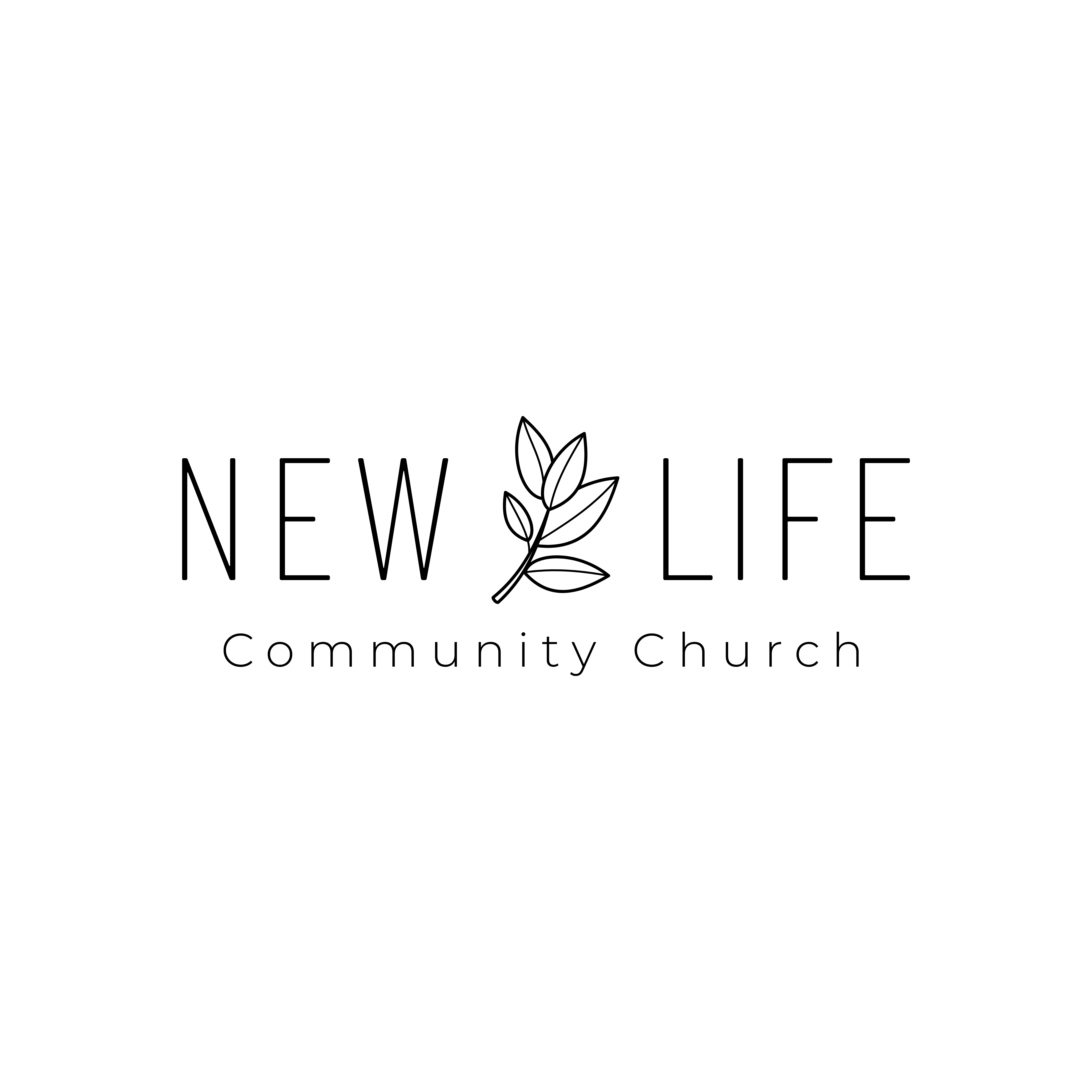 When Jesus Calls YouMark 1:14-20WHAT’S GOING ON?Two Key Things to Notice in the Text:Jesus is _______________ the Kingdom.(Verses 14-15)Jesus is _______________ the Kingdom.(Verses 16-20)WHAT IT ALL BOILS DOWN TOOne Key Truth About Jesus:Jesus will _______________ your life with his __________, and that’s a __________ thing.WHAT WE SHOULDN’T MISSThree Key Life Lessons:You don’t need to have everything together to ______________________________ Jesus.Following Jesus always means _______________ something _______________.Kingdom-citizens will always have some _______________ to do.When Jesus Calls YouMark 1:14-20WHAT’S GOING ON?Two Key Things to Notice in the Text:Jesus is BRINGING the Kingdom.(Verses 14-15)Jesus is BUILDING the Kingdom.(Verses 16-20)WHAT IT ALL BOILS DOWN TOOne Key Truth About Jesus:Jesus will DISRUPT your life with his CALL, and that’s a GOOD thing.WHAT WE SHOULDN’T MISSThree Key Life Lessons:You don’t need to have everything together to START FOLLOWING Jesus.Following Jesus always means LEAVING something BEHIND.Kingdom-citizens will always have some FISHING to do.For Further Study_________________________________________________________________________________________________Getting StartedWhat lesson, reminder, or encouragement did you receive from this week’s sermon?Digging DeeperOn Sunday, we learned that following Jesus means leaving something else behind. What did the four disciples in verses 16-20 give up as they followed Jesus?What have you given up since you responded to Jesus’ call, “Follow me”?What does it mean to “fish for people”? Why do you think this can be so scary or intimidating to followers of Jesus?In Acts 1:8, Jesus states, “you will receive power when the Holy Spirit comes on you; and you will be my witnesses in Jerusalem, and in all Judea and Samaria, and to the ends of the earth.” What great news do you find here that encourages you to “fish for people” right where you are today?Driving It HomeWho is one person God has placed in your life (friend, family member, co-worker, neighbor, etc) that you can “fish” for? In what ways can you do some fishing this week?Marttell SánchezOctober 23, 2022The Gospel of Mark / Message #3newlifeukiah.com/sermonsMarttell SánchezOctober 23, 2022The Gospel of Mark / Message #3newlifeukiah.com/sermons